Randonnée à Aigues-Vives. Minervois. Hérault.Itinéraire N°4. 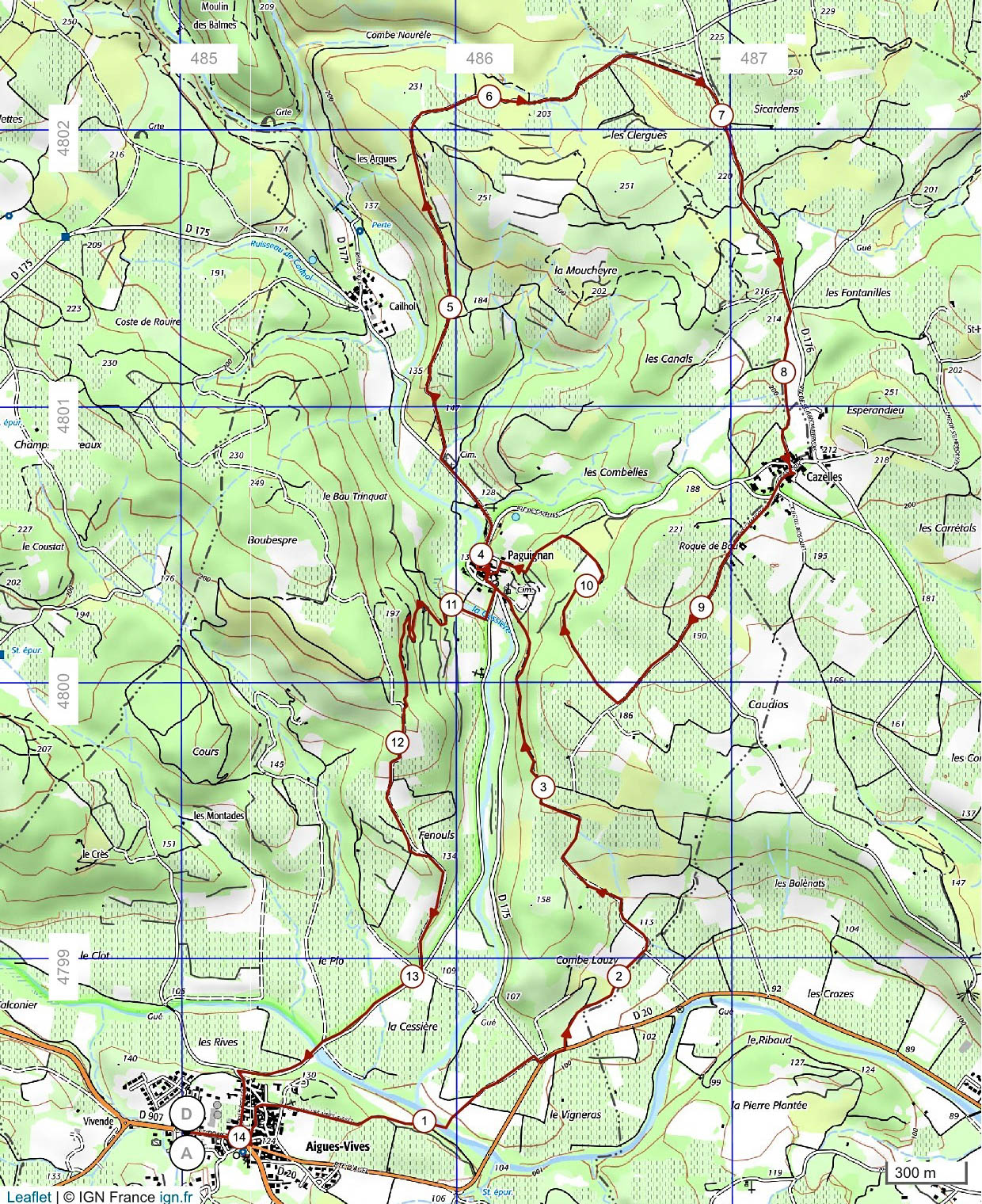    Distance parcourue : 14 km. Dénivelés cumulés : 290 m, durée estimée pour ce groupe de niveau : 5 h 25, hors             repas.Indice IBP 2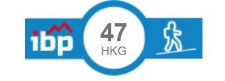 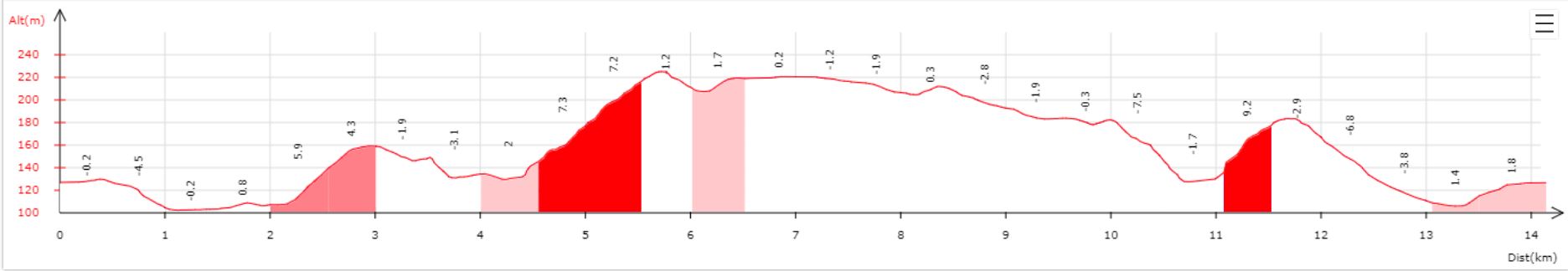 